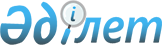 Об оказании социальной помощи отдельным категориям нуждающихся граждан
					
			Утративший силу
			
			
		
					Решение Жаркаинского районного маслихата Акмолинской области от 23 декабря 2009 года № 4С-19/5. Зарегистрировано Управлением юстиции Жаркаинского района Акмолинской области 28 января 2010 года № 1-12-122. Утратило силу - решением Жаркаинского районного маслихата Акмолинской области от 12 октября 2011 года № 4С-36/3

      Сноска. Утратило силу - решением Жаркаинского районного маслихата Акмолинской области от 12.10.2011 № 4С-36/3

      В соответствии со статьей 56 Бюджетного Кодекса Республики Казахстан от 4 декабря 2008 года, статьей 6 Закона Республики Казахстан «О местном государственном управлении и самоуправлении в Республике Казахстан» от 23 января 2001 года Жаркаинский районный маслихат РЕШИЛ:



      1. Оказать социальную помощь отдельным категориям нуждающихся граждан.



      2. Право на социальные выплаты имеют следующие граждане:

      - граждане, имеющие доход ниже прожиточного минимума или в силу определенных обстоятельств, нуждающиеся в экстренной социальной поддержке;

      - инвалиды, и детям инвалидам до 16 лет ко Дню инвалидов;

      - участники и инвалиды Великой Отечественной войны (лица приравненные к ним, труженики тыла, вдовы умерших инвалидов Великой Отечественной войны, семьи погибших воинов в мирное время, бывшие узники фашистских концлагерей), реабилитированные граждане, пенсионеры к Дню пожилых, воинам интернационалистам, участникам ликвидации последствий аварии на Чернобыльской атомной электростанции;

      - больные неизлечимыми болезнями;

      - проезд к лечебным учреждениям по Акмолинской области онкобольным и туберкулезным больным, находящимся на длительном лечении туберкулеза» в размере 2,8 месячных расчетных показателей, на основании справок представленных государственным коммунальным казенным предприятием «Жаркаинская центральная районная больница;

      - студенты из малообеспеченных семей района и многодетных семей сельской местности обучающиеся на очном отделении в колледжах на основании договора с учебным заведением и справки с места учебы;

      - участникам и инвалидам Великой Отечественной войны ежемесячно за счет трансфертов, выделяемых из областного бюджета, на возмещение расходов по оплате коммунальных услуг в размере 2,5 месячных расчетных показателей на основании списков, представленных Жаркаинским районным отделением Акмолинского областного филиала Республиканского государственного казенного предприятия «Государственный Центр по выплате пенсий» путем зачисления на лицевые счета;

      - малообеспеченным гражданам ежемесячно в размере 0,5 месячного расчетного показателя, в связи с удорожанием цен на основные продукты питания;

      - молодым специалистам врачам на обустройство с высшим образованием 175 месячных расчетных показателей, молодым специалистам педагогам на обустройство 18 месячных расчетных показателей, по заявлению на основании Договора, заключенного между молодыми специалистами с администратором бюджетной программы «Социальная помощь отдельным категориям нуждающихся граждан по решениям местных представительных органов;

      - узникам концлагерей - ежемесячно на возмещение расходов по оплате коммунальных услуг в размере месячного расчетного показателя на основании списков, представленных Жаркаинским районным отделением Акмолинского областного филиала республиканского государственного казенного предприятия «Государственный Центр по выплате пенсий» путем зачисления на лицевые счета.

      Сноска. Пункт 2 с изменениями и дополнениями, внесенными решением Жаркаинского районного маслихата Акмолинской области от 12.04.2010 № 4С-21/4; 09.08.2010 № 4С-24/2 (порядок введения в действия см. п-2); 09.03.2011 № 4С-30/3 (порядок введения в действия см. п-2)



      3. Признать утратившим силу решение Жаркаинского районного маслихата «Об утверждении Правил оказания социальной помощи отдельным категориям нуждающихся граждан» от 24 февраля 2005 года № 3С-11/8 (зарегистрировано в Реестре государственной регистрации нормативных правовых актов № 3051, опубликовано 4 марта 2005 года в районной газете «Целинное знамя»).



      4. Решение вступает в силу со дня государственной регистрации в Управлении юстиции Жаркаинского района и вводится в действие со дня официального опубликования.      Председатель сессии

      районного маслихата                        А.Демьянов      Секретарь районного

      маслихата                                  Б.Швачкин      СОГЛАСОВАНО:      Начальник государственного

      учреждения «Отдел занятости

      и социальных программ»

      Жаркаинского района                        В.Сидорина      Начальник государственного

      учреждения «Отдел финансов»

      Жаркаинского района                        Б.Ахметова      Начальник государственного

      учреждения «Отдел экономики

      и бюджетного планирования»

      Жаркаинского района                        З.Коржумбаева
					© 2012. РГП на ПХВ «Институт законодательства и правовой информации Республики Казахстан» Министерства юстиции Республики Казахстан
				